Publicado en Madrid el 25/03/2019 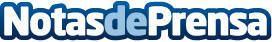 Belén Arcones, de IMF Business School, profesora honoraria de la Universidad Internacional del EcuadorSe reconoce su "compromiso con la internacionalización de la institución" en ese país y el resto de LatinoaméricaDatos de contacto:RedacciónNota de prensa publicada en: https://www.notasdeprensa.es/belen-arcones-de-imf-business-school-profesora Categorias: Internacional Finanzas Educación Recursos humanos Universidades http://www.notasdeprensa.es